Professional Home I.V.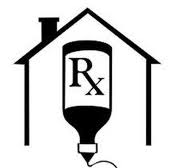 Home and Ambulatory Infusion OrdersPatientName:_____________________________DOB:_________________Date:_________________Patient Physical Address:____________________________________________Phone:_____________ ICD10:_______________Diagnosis: ______________________________________________________Height: ______________ Weight: ______________ Allergies:_________________________________Drug/Dose:_____ ____________________________________Route:    IV    /   SQ    /   IM   /   EPIDURALTreatment Frequency/ Duration: _______________________End Date__________________________________________Dosage Time: ______________________________________Date/Time of last dose: ______________________________PHIV Start Date: ________________________________Drug/Dose:_________________________________________Route:    IV    /   SQ    /   IM   /   EPIDURALTreatment Frequency/ Duration: _______________________Dosage Time: _______________________________________Date/Time of last dose: _______________________________         PHIV Start Date:_________________________________Pain Management Therapy Drug/Dose:__________________*Controlled substance Prescription RequiredRoute:    IV    /   SQ    /   IM   /   EPIDURALContinuous Rate: ___________________________________Bolus Dose: _____________ q____________minDuration of Treatment: ______________________________        PHIV Start Date: ________________________________(  ) Skilled Nursing: ___________________________________________________________________________________(  ) May give antibiotics IM if the IV lines failInstruct Client/Caregiver in:(  ) Injectable Med Administration(  ) I.V. Line CareI.V. Line Care Orders  (  ) Saline/Heplock		(  ) Hickman/CVP(  ) Groshong		(  ) Port(  ) PICC			( ) Line MaintenancePediatric Clients: Specify line and flushing orders:_____________________________________________As per Home IV Therapy Protocol, otherwise specify line orders (flushing and dressing)PULL PICC LINE WHEN THERAPY DONE       Y  /  NCheck appropriate line care order:Date line inserted/PICC Length: _______________________Dressing Change Due: ____________________Tubing Change Due: _____________________Needle Change Due (implanted Caths):_______________Safety/Diet: _________________________________Functional Limitations:_________________________Discharge Plan: _____________________________________Prognosis: _________________________________________Standing Lab Orders(  ) BMP 		(  ) CBC(  ) CMP		(  ) CBC WITH DIFF(  ) CRP(  ) ESR		(  ) SCr  (  ) Vanco Trough _________(  )  ____________________________________________Please send results to Professional Home I.V. fax 907-260-7405And FOLLOW UP PCP________________________________IV Line flush order for blood draws and routine maintenance (PICC, Groshong, Mediport, Hickman/Broviac, Subclavian) Per protocol.(  ) Normal Saline 10ml Syringe 		Disp: #________Sig: USE AS DIRECTED PER LINE CARE ORDERRefill:   1  /  2  /  3  /  4  /PRN(  ) Heparin 10Units/ml 5ml Syringe	 	Disp: #________Sig: USE AS DIRECTED PER LINE CARE ORDERRefill:   1  /  2  /  3  /  4  /PRN(  ) Cathflow 2mg                                               Disp: #_________Dilute and instill 2ml into the occluded catheter and follow manufactures’ directions.Refill:   1  /  2  /  3  /  4  /PRN(  ) CADD Ambulatory Pump       (  ) IV Start Kit(  ) Elastomeric Infusion Device  (  ) CADD Tubing(  ) Rate Flow Tubing                    (  ) Alcohol Swabs/Chloro-prep (  ) Central/Picc Dressing Kit       (  ) Surgilast(  ) Peripheral Dressing Kit          (  ) Other supplies______________ ______________________________________________________Telephone/Verbal Orders: Rec’d By:_______________________Physician’s Signature:______________________________Date:___________ 				      Time___________DEA___________________________Phone__________________NPI_________________________________Address___________________________________________________________________________________________________________________________________________________________